СХЕМА ГРАНИЦ РЫБОВОДНОГО УЧАСТКА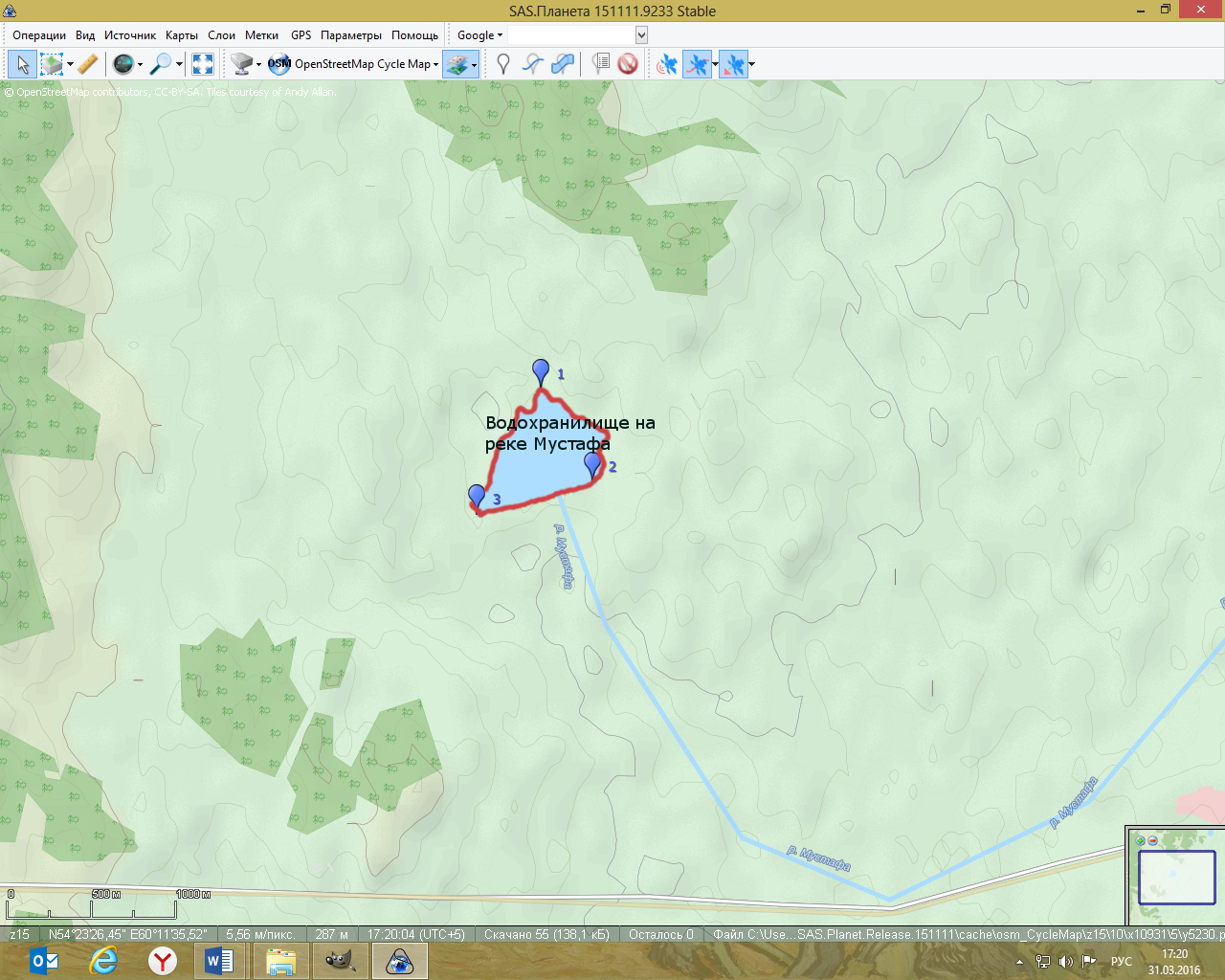 Условные обозначения:                Границы рыбоводного участка;           Точки границ рыбоводного участка.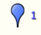 Наименование рыбоводного участкаПлощадь рыбоводного участка, гаПлощадь водного объекта, гаГеографические координаты рыбоводного участкаГеографические координаты рыбоводного участкаГеографические координаты рыбоводного участкаЦель исполь- зования рыбоводного участкаМесто располо- жения рыбоводногоучасткаНаименование рыбоводного участкаПлощадь рыбоводного участка, гаПлощадь водного объекта, га№ точкиС.Ш.В.Д.Цель исполь- зования рыбоводного участкаМесто располо- жения рыбоводногоучасткаВодохранилище на реке Мустафа (4,5 км на северо-запад от н.п Кумляк)36,036,012354°22’36”54°22’18”54°22’12”60°13’57”60°14’14”60°13’37”Товарное рыбоводствоУйский муниципальный район